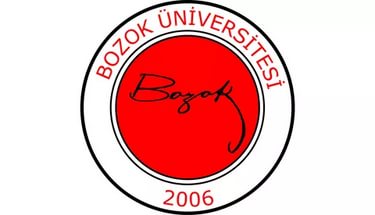 T.C. BOZOK ÜNİVERSİTESİKütüphane ve Dokümantasyon Daire BaşkanlığıBasılı Yayın Alım Süreciİş Akış ŞemasıT.C. BOZOK ÜNİVERSİTESİKütüphane ve Dokümantasyon Daire BaşkanlığıBasılı Yayın Alım Süreciİş Akış ŞemasıT.C. BOZOK ÜNİVERSİTESİKütüphane ve Dokümantasyon Daire BaşkanlığıBasılı Yayın Alım Süreciİş Akış ŞemasıT.C. BOZOK ÜNİVERSİTESİKütüphane ve Dokümantasyon Daire BaşkanlığıBasılı Yayın Alım Süreciİş Akış Şemasıİşlem / İş Akışıİşlem / İş AkışıSorumlularFaaliyetDokümantasyon / Çıktı---Daire Başkanı,Şube Müdürü,KütüphaneciTüm akademik birimlere yazı ile duyuru yapılır.YazıDaire Başkanı,Şube Müdürü,KütüphaneciBirimlerden Sistem üzerinden gelen basılı yayın talebi incelenerek liste haline getirilir.Şube Müdürü,Birim PersoneliKütüphaneci.Talepler ve alınması istenilen yayınlar Kütüphane Komisyonuna sunulmak üzere raporlaştırılır ve komisyon gündemine alınır.Daire Başkanı,Şube Müdürü,KütüphaneciKütüphane Komisyonu üyeleri gündem üzere toplantıya çağrılır. Satın alınması düşünülen basılı yayınlar ile ilgili talepler görüşülmek üzere toplantı yapılır.Komisyon GündemiKütüphane Komisyonu,Daire Başkanı,Şube Müdürü,KütüphaneciKomisyon talebin uygunluğunu akademik ve ekonomiklik açısından değerlendirir.RaporKütüphane KomisyonuKomisyon tarafından uygun görülen basılı yayın talep listesi Makamın Oluru’na sunulurKomisyon KararıDaire Başkanı,Şube Müdürü,KütüphaneciRektörlük Makamı Tarafından Onaylanan Basılı Yayın Talep Listesi(Komisyon Kararı) Alımı için İdari ve Mali İşler Daire Başkanlığına  gönderilirRektörlük Onayı-Komisyon Kararıİdari ve Mali İşler Daire Başkanlığı  İdari ve Mali İşler Daire Başkanlığı tarafından satın alma işlemi gerçekleştirilir.Taşınır Kontrol Yetkilisi Şube Müdürü,KütüphaneciTaşınır Kayıt Yetkilisiİdari ve Mali İşler Daire Başkanlığı tarafından satın alınan basılı yayının birimimize devri gerçekleştirilir.Taşınır İşlem Fişi---MEVZUAT:  4534 Kamu İhale Kanununun ilgili maddesi gereğince basılı yayın alım süreci gerçekleştirilmektedir.MEVZUAT:  4534 Kamu İhale Kanununun ilgili maddesi gereğince basılı yayın alım süreci gerçekleştirilmektedir.HAZIRLAYANSelahattin YILMAZŞube Müdürü ONAYLAYANÖmer YILMAZ Kütüphane ve Dokümantasyon Daire Başkanı 